Home Learning for w/c 23.03.20MathsContinue to practice your times tables.Colour in a fraction wall (lots available on the internet) and look for equivalent fractions. (Year 3)  E.g. 3/5 is equivalent to how many tenths?  Which is greater using <, >, = 2/4 or 3/6?Using free resources on Twinkl can the children write a fraction as a decimal (Year 4)Lots of fraction games on ‘Top Marks’ relating to ordering fractions, equivalent fractions and comparing decimals.EnglishStart a diary and write daily about how you are feeling, what you have been doing.  Remember to write in the past tense and date each entry.  Your diary will form a part of history.  You could draw some pictures and write a caption.  ITLoad ‘Scratch’ and go on create.  Can you write your own story using at least 2 sprites and adding in a sound effect?ArtBe inspired by Andrew Goldsworthy – Can you research the artist and create some natural art in your garden? GeographyPlay ‘Name a country’. Each player takes it in turns to name a country, starting with A, then B, then C, then D, etc. If you get stuck, look through an atlas and discover a new part of the world!Make the game more challenging by doing the same for capital cities and famous landmarks (quite tricky!), famous rivers, volcanoes, mountains, seas and so on.ThemeCan you crack the code using the Egyptian Hieroglyphics below and then write your own to a family member for them to crack?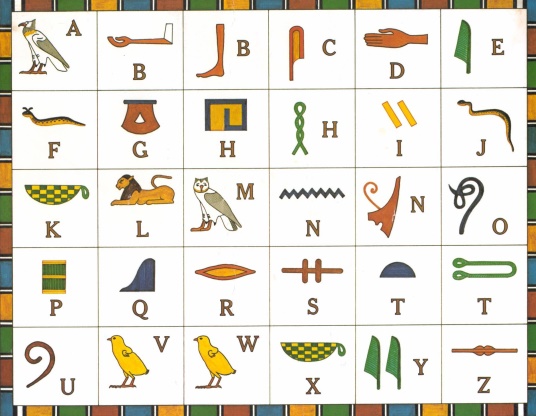 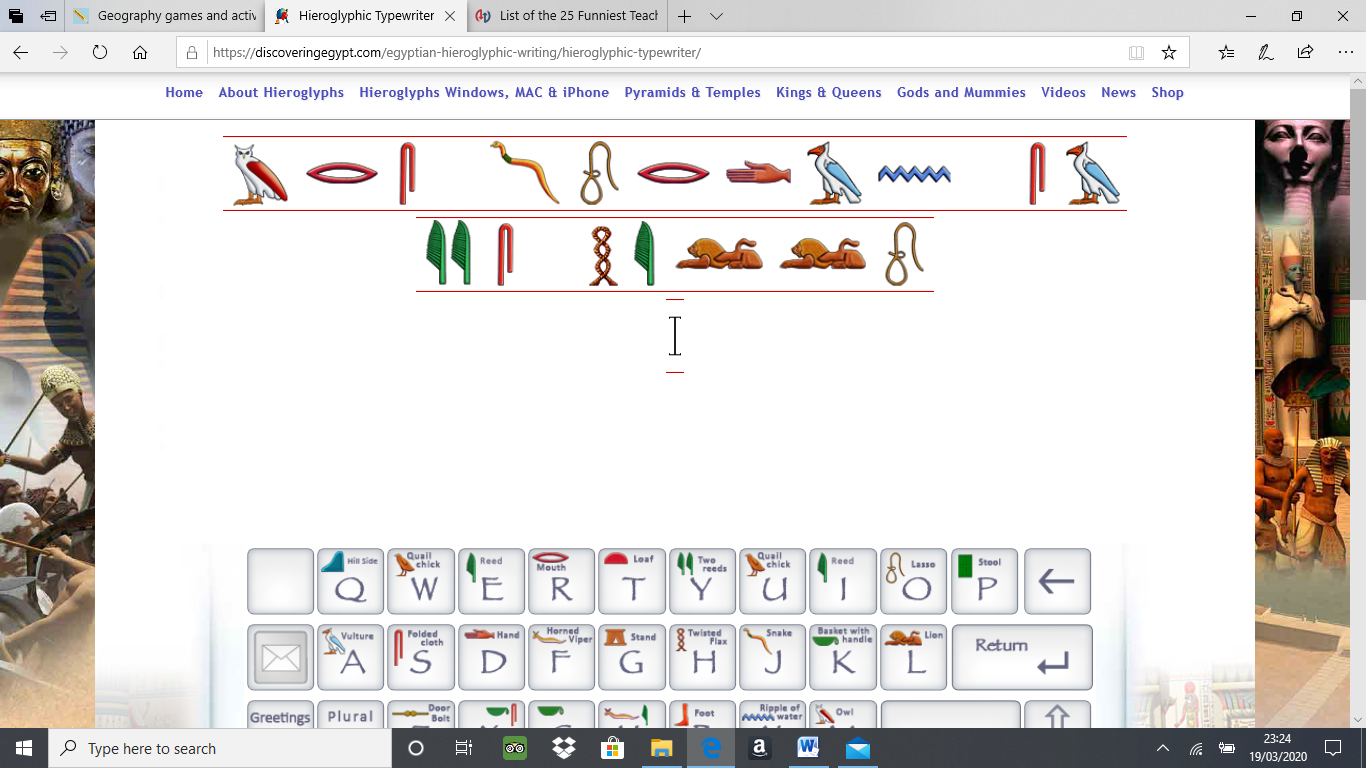 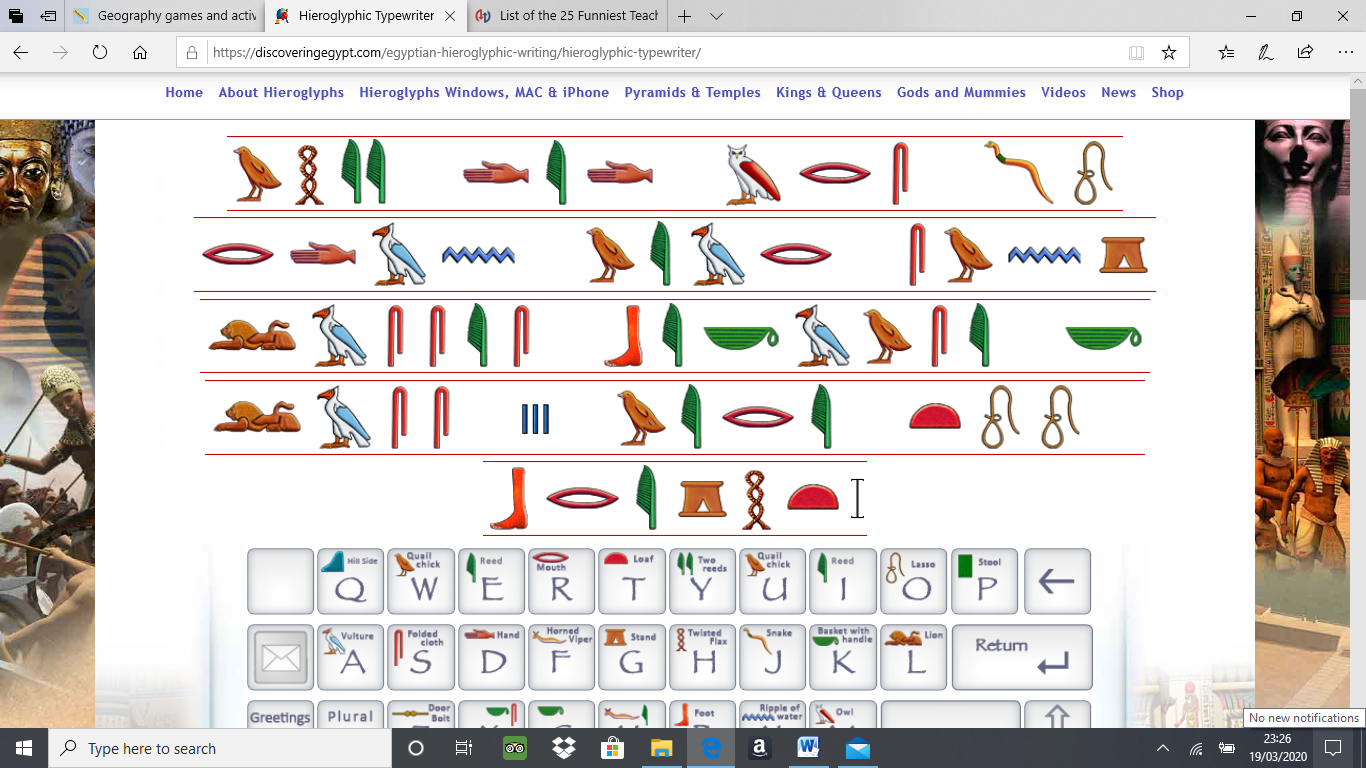 Other ActivitiesWhy not try some yoga as a family – Cosmic Yoga have some great videos that you can watch and follow. Also attached are some amazing resources from Classroom Secrets, these cover all areas of the curriculum.